Subject Based workEnglish In order to expand your understanding of figurative language, poetry and descriptive writing, we would like you to work on a minimum of ONE (or for our most able students TWO) of the tasks from the English Mastery Student Workbook you can find here.  We have included an answer book to help you review your work and check you haven’t made any mistakes.  You can find this here.If your parents are trying to help you, there’s a guide for them too – but why not be resilient and explain it to them!So, this week, attempt Lesson 4 ‘Sally’ by Phoebe Hesketh.  Remember, to be resourceful and challenge yourself to complete all the tasks!In addition, we want you to work on your spelling!  You can find the fourth week’s spellings here.  Remember, use your strategies: look, cover, write and check.  Also, if any of the words are unfamiliar, look them up using a dictionary or online.Finally, a reminder to be reading privately and completing Accelerated Reader quizzes for the books you read.  Try to make time for 15 minutes reading MINIMUM a day.  How about before bed?Maths Please write any answers on paper, you do not need to print out any sheets (although feel free if you want to).Task 1: 30 mins on Maths box (click here)Scroll to the bottom on the page and you will see different dates - Select 13th April 2020, then find Year 8 and click on it. Try the questions and once finished use the answers to mark your work.Task 2: 30mins on PIXL timestables app (click here)Practice your times tables. There are a variety of different games.(Make sure that you click the allow Adobe) PIXL Login Year 8School ID - MF2916User ID - Usual school login without the - (18S SURNAMEINITIAL eg 18SbloggsJ)Password – PASSWORDIf you cannot access PIXL please email Mr Ralph on the following ralphs@mayfield.portsmouth.sch.uk  with your: Name, Year, School Username, and Maths Class and he will try to help you.Task 3 Extension (if needed):https://mathsmadeeasy.co.uk/ks3-revision/ks3-maths/   (You need to press Ctrl and click on the link)This link takes you to Keystage 3 revision.For some topics revision and an online test is provided, for others it just has revision.Choose a topic to work on.Extra Extension1) https://nrich.maths.org/summingconsecutive - watch the video, answers the questions and mark using the solutions at the top left of the page.  2) https://nrich.maths.org/6571 - read and attempt the problem and check the solution as above. 3) Fibonacci Surprise - https://nrich.maths.org/11164 (We have looked at sequences – solution is at the top on left side). 4) Squares in rectangles - https://nrich.maths.org/4835 (Another problem looking for patterns -solution again top left)  Science Please write any answers on paper, you do not need to print out any sheets It's all about Rocks this week! Mr Jackson want you to think about the different types of rocks you might encounter and their features.Click on this link to take you to the tasks for this week. There are several tasks, if you cannot access some of them due to a lack of resources please try moving into the next task.Answers for last week’s work can be found by clicking here and going to slide 23. Please take some time this week to read through your work from last week, check it against the answers given and correct any work in a different colour pen.Extension - VolcanosIf you feel like getting messy and have some resources to hand why not create a model volcano using paper and card around the house. Try to add labels and why not even make a removable section so you can see what inside might look like?If you have any questions, or would like to send some examples of your work to us please email them to 
Mr Jackson – JacksonG@Mayfield.portsmouth.sch.ukPEThe key benefits of doing PE are enjoyment, challenge and improved mental health. Therefore, we suggest that you should undertake 30 minutes of physical activity every day. This could include jogging, cycling, or some form of indoor exercise (for example Joe Wicks daily PE activity on YouTube) with other people in your household.You could also create a training log to record how your fitness progresses. Things you could record are:Distances and times achieved Heart rates How does your body feel?Plan for future sessionsArtYou need to choose which drawing you would like to work on as your final piece. You may want to combine the two and draw one on top of the other to create a sense of layering. If you have art materials to hand like felt pens, pencil crayons or paints then now is the time to apply colour. To complete the work carefully go over your pencil lines with a black pen.If you would like to have a go at producing your final piece digitally that’s great.DanceFormations and Key termsTask 1: What is a formation in dance?Task 2: Create a grid and draw out as many different formations as you can think of for the following number of dancers;3, 5, 6, 8Task 3: Define the following key terms as part of retrieval practice. Any words you aren’t too sure of make a note and test yourself again later.CanonUnisonProximityMotifPostureFlexibilityClimaxStimuliRepetitionMovement memoryDramaImagine you are producing a stage performance of your script and create a set design for your performance. Label the design in as much detail as possible so that someone else would be able to recreate this. It may help if you looked up set designs on google to look as examples. Geography Complete the learning and questions on Seneca. If you are already in the class from last week's work just log in and the work will be there for you to complete if not please click on the link and join. Seneca can be accessed on computer, tablet or phone.https://app.senecalearning.com/dashboard/join-class/f7weh7vrsmThe class code is f7weh7vrsmThe work for this week is on OS maps and Coastal processes. OS Maps (1)OS Maps (2)Weathering and erosionCoastal landforms created by erosionWaves and longshore driftCoastal landforms created by deposition Any questions please email randall-harry@mayfield.portsmouth.sch.ukHistoryPlease note for this week’s task you need to access an online programme called Kerboodle, this does not work on mobile phones. If you usually use your phone to access online resources you will need to do the alternative task instead, this is at the bottom of this table. Alternative task if you can’t access Kerboodle:   Read the pages ‘Which Witch is Which?’  (Pages 60-61 ) using this link  https://en.calameo.com/read/00077772105378c8ec007authid=LNHxWXfaGSIz&region=international and complete task 2 in the ‘over to you’ box on page 61 (pamphlet) ICTThis week you are continuing with last week’s topic: tools to help people with disabilities to use computersAs a recap you can watch the video that was provided from last week https://www.youtube.com/watch?v=Zz8gXfluwBs&feature=youtu.beYour task for this week is to research and choose a device that helps people with a disability. Create a report and answer the following:1. What is the technology or device you have chosen? Is it a computer system or just an input or output device? Explain why you think it is a computer system or just an input or output device (please refer to week 1 task)2. Advantages of the device, why was it created? How does your chosen technology help a disabled person? What kind of disability does it focus on?3. Disadvantages of the technology you have chosen. (if you can’t think of any disadvantages that is ok but you must say why you think there are no disadvantages)MusicCompose your own Rap - Create your own Rap of at least 2 verses and a chorus.  To begin with write the lyrics for your Rap.  PSHEThis week, you will be continuing to build on your thinking about careers and your future. So far, we have considered what your interests and work preferences are, how to answer interview questions, and what skills you have or need to develop to help you to be successful in future careers. This week, we are going to be learning about and creating your personal brand.Last week, you thought about what skills you might need to develop to help you in a workplace. This week’s tasks:Reflect on how confident you feel about developing theseWhat things might hold people back from being what they want to be?‘Branding’ is creating a name, symbol or design that identifies and differentiates a product from other products. For example, a company logo is part of their brand. Your personal brand is the overlap between how you see yourself, and how other people see you. Design a logo or symbol for your name. You can make it as creative as you like. Answer the following questions about yourself:Who are you? What are your values? (What is important to you in life?)What excites you? What good things do others say about you? What are you good at? What is your vision for the future? If you can, ask someone else, such as a parent, carer, or friend, to answer the same questions about you. Remember to stay safe – only speak to people that you know and can trust, and stick to the government guidance on social distancing – e.g. If you’re speaking to a friend (who you do not live with), this could be done over the phone. REJudaism key PracticesSpanishTopic: Future holidays at the campsiteTask 1 You are to follow the link to a Google Form retrieval quiz https://docs.google.com/forms/quizPlease complete the relevant information with your name, class (if you know it) and your teacher. There are 15 questions and each question is worth 3 marks. You will be completing one of these retrieval quizzes every week so keep a track of your scores and see where your strengths are and where you need a bit more work on. Task 2 Follow the link to Linguascope and complete the activities regarding holidaying at the campsite. There are plenty of games for you to play and strengthen your knowledge, such as hangman, noughts & crosses, drag and drop activity, match-up, the wheel of riches and many more. Contact me and request the login details via email, then sign in, select the Spanish flag icon from the Intermediate section and finally the En el camping topic. Once you have completed as many revision games as you can, create some flashcards of your own with key phrases in Spanish to help you remember them. Task 3 – Optional extraRead the text then try and fill in the blanks with any of the following verbs: ser (x2), ir (x2), conocer, hacer (x2), jugar. Make sure you conjugate them in the correct line and tense (present, preterite or near future). Email me your numbered answers to find out your marks out of 8.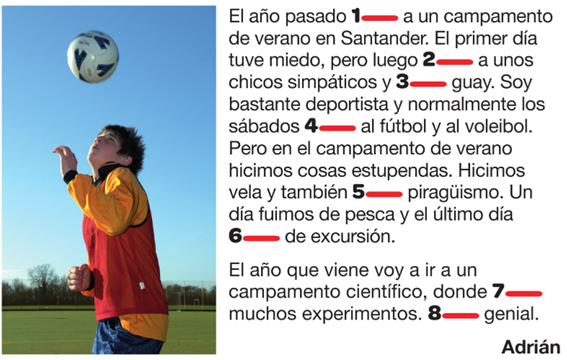 TechnologyYou can copy the completed chart in this link and then use a different colour pen to show what you have added to improve Pete’s diet. Remember which part of the Eatwell plate has VITAMINS & MINERALS to improve his diet. 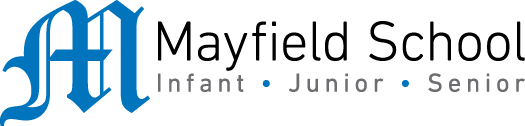 Dear Parent/Carer,Although the school is currently closed due to Coronavirus, we are continuing to provide educational tasks for your children to complete. In year 8, we suggest that children try to complete;1 hour per week of English, Maths and Science (ie 3 hours a week in total)30 minutes per week of Art, Dance, Drama, Geography, History, ICT, Music, PSHE, RE, Spanish and Technology (ie 5.5 hours a week in total)30 minutes of PE per day30 minutes of reading per dayHome learning tasks can be supplemented with work from a number of websites (see the school home learning page on the website for examples of these).Teachers will set a weekly programme for your child to work through at home. This will be available for you to access on the school website every Monday. Please note that to access the work on a mobile or laptop you may need to install Word (available here for Android and here for Apple) and Powerpoint (available here for Android and here for Apple). If accessing the work on a laptop then pupils should be able to use Office 365 through their web browser and won't need to install any extra programs. If you have any problems accessing the work then please email Mr Gibson (gibsonr@mayfield.portsmouth.sch.uk).Whilst it is important for your child to keep up with their learning at home, we appreciate that this can be a stressful time for children and adults. Looking after mental health is vital. Therefore, we suggest that the day is broken up into manageable learning chunks, interspersed with physical exercise, fun activities and time together as a family. Activities such as the 30 day lego challenge and the daily Joe Wicks PE lessons could be a good place to start. As well as educational learning, the children could also begin to learn different life skills – make a meal for the family, sew on a button, write a letter to a distant family member, bake a cake using a recipe book etc. We hope you are all keeping well and staying positive.TopicResourceActivities17th Century England-WitchesKerboodle. Use this  link  https://www.kerboodle.com/users/login This will take you to the log in page. To log in follow the instructions in the activities box.To log in your need to enter the following detailsUsername:  this is your year code (18s-) followed by your surname and first initial, no gap and all in lower casePassword: this is your username (same as above) for the first login, then you will be asked to set your own password, please remember it as next time you log in this will be your passwordSchool code: this is dp2, again no capital lettersEg if Miss S Rich was signing in for the first time it would like this thisUsername :18s-richsPassword: 18s-richsSchool code:  dp2Once you have logged in you will be asked to reset your password to a new, more personal, one.You will then go onto the main page showing the different subjects, click on KS3 History 4th edition box on the 3rd row down.Once in you will see 5 main boxes. This is the home pageTask 1Click on box 1- Digital books. Then click on the orange ‘Revolution, Industry and Empire book’. At the bottom of the screen is a menu bar. In the ‘go to page’ box on the right of the bar type in 60-61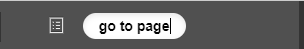 Read both of these pages (you do not have to do the tasks). To make it easier to read change the screen to single page by clicking on this icon in the bottom menu bar   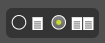 You can then scroll up and down to read it by using the hand over the page.If you need an overlay to help you read it, click on the overlay button also on the bottom menu bar.         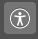 Make sure you read the information carefully.Task 2Return to the home page with the 5 main boxesJust underneath the boxes in small print you will see a link called ‘Due this week’ (which will have a 1 next to it) and click.‘End of lesson assessment’ will then appear and again click on this. And finally you will see the same title in a box on the right hand side called ‘Test material’ .Click this.Work through the test questions (5 slides) and submit your work at the end. Your scores will be saved (only your teachers and yourself will be able to see them)If you cannot access this site or any of the tasks, please let your teacher know and do the alternative task instead. (you may wish to do this as an extra task)TopicResourceLinkActivitiesWhat events bring the Jewish community together?KS3 BitesizeREhttps://www.bbc.co.uk/bitesize/topics/zwykjxs/articles/z66dgwxWork through the different activities. Read closely as you will be quizzed at the end.Watch video clip on Hanukkah or read the video transcriptRead all the information on Hanukkah and how and why it is celebrated. Look at the pictures by clicking on the arrows.Quiz- click play and answer the 5 questions based on what you have read. You will be given a score. Any you get wrong click on the + in the orange box and it will give you the correct answer.Either make a large mindmap showing the key points about Hanukkah or make a poster.